Informuojame, kad UAB „Kauno vandenys“ nuo š. m. rugsėjo 16 d. iki š. m. gruodžio 23 d. atliks vandentiekio tinklų rekonstravimo darbus Piliakalnio ir Jiesios gatvėse, Kauno mieste. Vykdant darbus galimi vandens tiekimo sutrikimai, vandens slėgio svyravimai ir galimas vandens susidrumstimas Naujamiesčio, Senamiesčio, Vilijampolės m/r, Jiesios ir Piliakalnio g. Pastebėjus vandens tiekimo sutrikimus prašome informuoti UAB „Kauno vandenys“ vandentiekio avarinę tarnybą tel. (8 37) 31 35 92. ATSIPRAŠOME UŽ LAIKINUS NEPATOGUMUSUAB ,,Kauno vandenys“ atliekami darbai:
Lapkričio 16 d.A. Merkio g. (Lapės), Plento g. 7, Šeštokų g. 29, Miestelėnų g., Laimės g. (Seniavos k.) - vandentiekio tinklų plovimas per priešgaisrinius hidrantus;A. Kačanausko g. 19, Savanorių pr. 225 - vandentiekio linijos įvadų atjungimas;Piliakalnio g. - vandentiekio linijos DN500 sklendžių patikra;Kareivinių g. 13 – vandens apskaitos mazgo remontas;Pakalniškių g. 8 - vandentiekio linijos šulinio paieška ir valymas;Sodų g. 98 - buitinių nuotekų tinklų plovimas, šulinių paieška ir valymas;A. Juozapavičiaus pr. 27A - buitinių nuotekų tinklų plovimas, šulinių valymas;S. Hariso g. 25, Pramonės pr. 47, Šarkuvos g. 20, Savanorių pr. 266, P. Lukšio g. 58 - buitinių ir paviršinių lietaus nuotekų tinklų plovimas, šulinių valymas;Jonavos g. 26A, Kęstučio g. 53, R. Kalantos g. 10, Savanorių pr. 266 - buitinių ir paviršinių lietaus nuotekų tinklų patikra;S. Hariso g. 25, Pramonės pr. 47, Jonavos g. 26A - tinklų televizinė diagnostika.Kilus klausimams skambinti:Klientų aptarnavimas/Avarinė tarnyba – 8 800 20 000.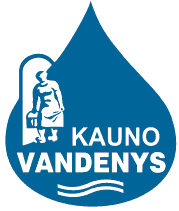 uždaroji akcinė bendrovė „Kauno vandenys“uždaroji akcinė bendrovė „Kauno vandenys“